Скотоводство. Крупный рогатый скотКозлова, Л. В. Эффективность производства молока в Германии / Л. В. Козлова // Молочная промышленность. - 2015. - № 11. - С. 68-70.Рассмотрены основные тенденции и эффективность производства молока в Германии. Дан прогноз его развития после отмены квот на производство молока в ЕС.Эльдаров, Б. А. Молочная продуктивность низкокровных зебу-гибридов в условиях степной зоны Чеченской Республики / Б. А. Эльдаров // Зоотехния. - 2015. - № 10. – С. 16-18.Изучали молочную продуктивность и устойчивость к кровепаразитарным заболеваниям у животных красной степной породы и низкокровных помесей с зебу.Разведение и племенное делоМолочная продуктивность коров холмогорской породы с разными генотипами генов гормонов / И. Е. Багаль [и др.] // Зоотехния. - 2015. - № 9. - С. 23-26.Представлены результаты исследования молочной продуктивности коров высшей селекционной группы холмогорской породы с различными генотипами пролактина, гормона роста и лептина. Более высокими удоями отличались коровы с генотипами PRL GG(AG), GH LL и LEP AA, а более высокое содержание жира и белка в молоке характерно для коров с генотипами GH LV и LEP AB(BB).Нежданов, А. Г. Воспроизводство высокопродуктивного молочного скота: эффективность ветеринарного контроля / А. Г. Нежданов, К. А. Лободин // Молочная промышленность. - 2015. - № 11. - С. 64-65.Освещены основные эндогенные и экзогенные факторы обуславливающие дезинтеграцию нейроэндокринных механизмов регуляции функции размножения и снижающие воспроизводительную способность высокопродуктивных молочных коров. Изложена система ветеринарного контроля их репродуктивной функции, позволяющая поддерживать воспроизводство стада на оптимальном уровне. Показана зависимость успешности реализации методологических основ сохранения плодовитости и продуктивного долголетия высокопродуктивного молочного скота от квалификации зооветеринарных специалистов и использовании ими в диагностической, лечебной и профилактической работе новейших достижений современной науки и передовой практики.Смакуев Д. Р. Морфофункциональные свойства вымени коров симментальской породы различных типов / Д. Р. Смакуев // Зоотехния. - 2015. - № 10. - С. 9-10.Установлено, что основная часть поголовья - 66,7 и 63,0% животных симментальской породы молочного и молочно-мясного типов имела чашеобразную форму вымени. У коров мясомолочного типа этот показатель равен 44,0%. Наибольшие показатели среднесуточного удоя - 18,7 кг и интенсивности молокоотдачи -1,85 кг/мин отмечены у коров молочного типа, что на 1,8, 6,4 кг и на 12,1, 39,0% выше, чем у сверстниц молочно-мясного, мясомолочного типов, соответственно. Полученные результаты свидетельствуют о пригодности оцененного массива коров для машинного доения.Шишкина, М. А. Эффективность применения сексированной спермы в Сибири / М. А. Шишкина // Достижения науки и техники АПК. - 2015. - № 6. - С. 69-71.Дана оценка эффективности использования сексированной спермы в условиях Сибирского региона.Кормление и содержание животныхАлексеев, А. А. Влияние способов комплектования технологических групп на поведение молочных коров / А. А. Алексеев, Н. И. Стрекозов // Достижения науки и техники АПК. - 2015. - № 6. - С. 67-68.Изучено влияние раздельного способа содержания первотелок и взрослых коров на их поведенческие реакции в период лактации.Головин, А. В. Совершенствование норм кормления коров на основе физиологических потребностей / А. В. Головин, А. С. Аникин, В. А. Девяткин // Зоотехния. - 2015. - № 10. - С. 2-4.Проведены исследования по совершенствованию норм кормления коров с продуктивностью 8000-10000 кг молока в год и живой массой 600-700 кг по месяцам лактации. Изучено влияние кормления по усовершенствованным нормам на переваримость питательных веществ, показатели рубцового метаболизма, биохимический статус крови и продуктивность молочных коров с удоем 8000 кг молока в год.Гребенкин, Д. А. Естественное доение - гарантированная прибыль / Д. А. Гребенкин // Ветеринария. - 2015. - № 10. - С. 11-13.Статья посвящена новому способу доения коров с помощью доильного аппарата АктивПульс, в работе которого ярко выражен массаж соска и имитация естественного доения. АктиПульс стал настоящим прорывом в машинном доении и был представлен на международной выставке ЕВРОТИР-2014, где получил серебряную медаль Немецкого фермерского объединения DLG.Досмухамедова, М. Х. Продуктивные качества черно-пестрого скота Узбекистана при скрещивании, однотипном кормлении и содержании в облегченных помещениях / М. Х. Досмухамедова // Зоотехния. - 2015. - № 10. - С. 13-16.В статье приводятся результаты скрещивания черно-пестрой и голштинской пород скота, однотипного кормления и содержания помесей в облегченных помещениях, их влияние на проявление продуктивных качеств и биологических свойств.Инновационный способ выращивания кормовых культур и эффективность использования двух и трехкомпонентных силосов в рационах высокопродуктивных коров / И. Д. Арнаутовский [и др.] // Дальневосточный аграрный вестник. - 2014. - Вып. 2. - С. 48-56.В статье представлена инновационная широкополосная технология возделывания в совместных чередующихся посевах высокорослых культур (кукуруза и сахарное сорго) с низкорослыми (бобовые, рапс и овес) для приготовления объемистых сочных кормов, позволяющая низкорослым культурам более эффективно использовать солнечную энергию и тем самым обеспечивать лучшее развитие и более высокую урожайность. Расширение видового состава кормовых культур в широкополосных смешанных посевах позволили получить с каждого гектара в зеленой массе больше сырого протеина на 0,4-0,7 т., энергии до 39,6 тыс. МДж/га. Замена кукурузного силоса в рационах коров на комбинированные кукурузно-бобовые и сорго-бобовые силосы способствовала повышению надоев от коров при одновременном увеличении содержания в молоке жира и белка, и отразилась на физиологическом состоянии и гематологических показателях животных.Корепанова Л. В. Кровь как показатель интерьерной особенности помесных животных / Л. В. Корепанова, О. С. Старостина, С. Д. Батанов // Зоотехния. - 2015. - № 10. - С. 26-28.На основании исследований выявлено, что возраст и происхождение животных оказывают определенное влияние на белковый обмен и морфологический состав крови. Изучение гематологических показателей крови будет способствовать прогнозированию и более объективной оценке продуктивности животных.Шкуратова, Г. М. Влияние массажа вымени нетелей на молочную продуктивность и морфофизиологические свойства вымени первотелок симментальской породы немецкой селекции / Г. М. Шкуратова, Т. Н. Заикина.// Зоотехния. - 2015. - № 10. - С. 11-13.Приведены экспериментальные данные по эффективности массажа вымени нетелей симментальской породы немецкой селекции и влиянию его на молочную продуктивность и морфофизиологические свойства вымени первотелок.Выращивание и кормление молоднякаБактыгалиева, А.Т. Показатели убоя молодняка шагатайского заводского типа и его помесей с уральским герефордом / А. Т. Бактыгалиева, К. М. Джуламанов, Г. Н. Урынбаева // Зоотехния. - 2015. - № 10. - С. 21-24.Изучены особенности формирования мясной продуктивности молодняка шагатайского типа казахского белоголового скота и его помесей с уральским герефордом. Проявление потенциала мясных качеств обусловлено генотипом, полом, физиологическим состоянием и условиями содержания.Влияние комплексной минеральной подкормки на белковый обмен у телят / В. В. Саломатин [и др.] // Зоотехния. - 2015. - № 9. - С. 13-17.В исследованиях установлено, что использование природного бишофита в рационах телят (II опытная группа) способствовало активизации белкового обмена, что сопровождалось повышением в пределах физиологической нормы в сыворотке крови общего белка, альбуминов, активности аминотрансфераз (АСТ и АЛТ); в крови - нуклеиновых кислот, в сравнении с контролем и I опытной группой телят, получавших химически чистый хлорид магния. У животных II опытной группы был выше также А/Г коэффициентСоставитель: Л. М. Бабанина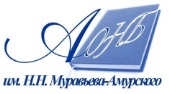 Государственное бюджетное учреждение культуры«Амурская областная научная библиотека имени Н.Н. Муравьева-Амурского